ESTAMOS NO ÚLTIMO BIMESTRE!!! SIM, ESTAS SÃO AS ÚLTIMAS PROVAS DE 2021. PASSOU MUITO RÁPIDO. E FOI UM PRAZER, TE CONHECER E FAZER ESTA VIAGEM PELA HISTÓRIA AO SEU LADO!SABE O QUE VOCÊ PRECISA ESTUDAR PARA ESTA ÚLTIMA PROVA¿CAPÍTULO 11 – PÁGINA 3 A 6. O QUE ERAM AS CAPITANIAS HEREDITÁRIAS¿.NO ITEM 11.1 DA PÁGINA 7 É IMPORTANTE NOTAR, A IMPORTÂNCIA DO CULTIVO DA CANA, ASSIM COMO ONDE O MESMO SE INICIOU. AINDA NA MESMA PÁGINA, PRESTE ATENÇÃO EM: ENGENHOS, CASA-GRANDE E SENZALA.NA PÁGINA 8 E 9, RELEIA O TEXTO DAS HISTORIADORAS LILIA M. SCHWRCZ E HELOÍSA M. STARLING E TAMBÉM AS ATIVIDADES. PÁGINA 12 QUAIS ERAM OS MEMBROS DA SOCIEDADE AÇUCAREIRA¿CAPÍTULO 12 – RELEIA: A AÇÃO JESUÍTA (PÁGINA 14) E OS BANDEIRANTES (PÁGINA 15)RELEIA O TEXTO MARCHAS DE DEVASTAÇÃO DA PÁGINA 17 IDENTIFICANDO A VISÃO DO AUTOR SOBRE O PAPEL DOS BANDEIRANTES NESTE PERIODO HISTÓRICO. NO TEXTO A PECUÁRIA E OS TROPEIROS DA PÁGINA 18, NOTE A IMPORTÂNCIA DOS TRAPEIROS PARA O POVOAMENTO DO BRASIL. NESTE MESMO ASSUNTO RELEIA A PÁGINA 24.RELEIA AS DEFINIÇÕES DE INTENDÊNCIAS DAS MINAS, NA PÁGINA 25.DESEJO QUE VOCÊ SE DEDIQUE E TIRE UMA EXCELENTE NOTA, SERIA UM ÓTIMO PRESENTE DE NATAL ADIANTADO!COM CARINHO, PROFESSORA ANA PAULA.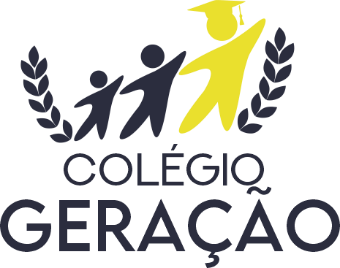 ROTEIRO AVALIAÇÃO 4. BIMESTRE7. ANOHISTÓRIA\ÇPROFESSORA ANA PAULA